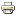 ZÁPIS DO MATEŘSKÉ ŠKOLY1. Zápis do Mateřské školy POHÁDKA Borač, příspěvková organizace,na školní rok 2020/2021 proběhnev úterý 12. května 2020 od 14,00 – 16,00 hodinv budově Mateřské školy POHÁDKA, Borač 47, 592 61 Doubravník.2. Zákonný zástupce přinese k zápisu:vyplněnou „Žádost o přijetí dítěte k předškolnímu vzdělávání “ a „Evidenční list“ (včetně potvrzení od lékaře)Doklady požadované k předložení:  rodný list dítěteprůkaz totožnosti zákonného zástupce dítěte (v případě zastupování dítěte jinou osobou než zákonným zástupcem dítěte, plná moc k provedení tohoto úkonu)v případě dítěte se speciálními vzdělávacími potřebami vyjádření školského poradenského zařízení Každé dítě dostane přiděleno registrační číslo, pod kterým bude vedeno při rozhodování o přijetí/nepřijetí.Seznam dětí (pod registračními čísly) bude zveřejněn na nástěnce v šatně Mateřské školy POHÁDKA Borač, dále na webových stánkách www.borac.cznejpozději dne 29. května 2020. V pátek 29. května 2020 od 14,30 – 16,00 hodin si budete moci vyzvednout „Rozhodnutí o přijetí/nepřijetí k předškolnímu vzdělávání“ v Mateřské škole POHÁDKA Borač.Přihlášky, Evidenční list i Rozhodnutí lze vyzvednout či odevzdat v MŠ i v jiném termínu, pouze však po předešlé telefonické nebo osobní domluvě (tel. 602 251 536).Kritéria pro přijímání dětí do mateřské školyna školní rok 2020/2021V souladu se školskými právními předpisy stanovuji následující kritéria, podle kterých budu postupovat při rozhodování o přijetí dítěte k předškolnímu vzdělávání v případech, kdy počet žádostí o přijetí podaných zákonnými zástupci dětí překročí stanovenou kapacitu počtu dětí pro mateřskou školu.KRITÉRIA:1. Dítě, na které se vztahuje povinné předškolní vzdělávání, s místem trvalého pobytu v Borači. Tzn. dítě, které dosáhne pěti let do 31. 8. daného roku, až do doby zahájení povinné školní docházky. 2. Dítě s místem trvalého pobytu v Borači, které před začátkem školního roku (do 31. 8. daného roku) dosáhne nejméně čtvrtého roku věku, podle data narození od nejstarších po nejmladší. 3. Dítě s místem trvalého pobytu v Borači, které před začátkem školního roku (do 31. 8. daného roku) dosáhne nejméně třetího roku věku, podle data narození od nejstarších po nejmladší. 4. Dítě s místem trvalého pobytu v Borači, které dosáhne nejméně třetího roku věku do konce daného kalendářního roku (do 31. 12. 2020), podle data narození od nejstarších po nejmladší. 5. Ostatní děti z nespádových oblastí v pořadí od nejstaršího po nejmladší do naplnění volné kapacity školy.Upozornění: Uchazeči nebudou bodově ohodnoceni, o přijetí bude rozhodovat spádovost a pořadí podle věku (viz výše).Žádosti o přijetí, které nebudou předané v daném termínu (nebo po předchozí domluvě termínu náhradním), nebudou do přijímacího řízení zařazeny.Informace k zápisu do MŠ na školní rok 2020 / 2021 a k povinnému předškolnímu vzděláváníPodle nového školského zákona s účinností od 1. 1. 2017 platí: " od počátku školního roku, který následuje po dni, kdy dítě dosáhne 5. roku věku, do zahájení povinné školní docházky, je předškolní vzdělávání povinné, není-li stanoveno jinak. V letošním roce toto platí pro děti, kterým bude 5 let před 1. 9. 2019.1) Povinné předškolní vzdělávání v MŠ znamená:- pravidelná denní docházka- v pracovních dnech nepřetržitě 4 hodiny denně, v době školních prázdnin je dobrovolné- podmínky pro omlouvání neúčasti a uvolňování dítěte stanoví Školní řád2) Jiný způsob povinného předškolního vzdělávání- přípravná třída ZŠ, přípravný stupeň ZŠS, zahraniční škola, individuální vzdělávání- povinnost zákonného zástupce oznámit do 31. 5. 2020 přijetí do jiného typu školy řediteli spádové MŠ3) Individuální vzdělávání- povinnost zákonného zástupce oznámit do 31. 5. 2020 individuální vzdělávání dítěte řediteli MŠ, kde je dítě přijato- obsah oznámení: Jméno, RČ, místo trvalého pobytu, období, kdy bude dítě individuálně vzděláváno, důvody individuálního vzdělávání- ředitel MŠ doporučí zákonnému zástupci oblasti, v nichž má být dítě vzděláváno- povinnost zákonného zástupce dostavit se k ověření úrovně vzdělávání- termín ověření v průběhu listopadu a prosince určí ředitel MŠV Borači dne 11.3. 2020                       Iveta Justová, ředitelka